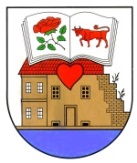 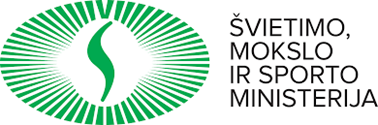 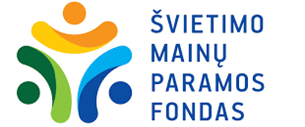                PATVIRTINTAVaikų lopšelio-darželio ,,Žiogelis“ direktorės 2021 m. balandžio 28 d.              įsakymu Nr. V-20Ukmergės vaikų lopšelio-darželio ,,Žiogelis“sporto veiklų savaitės ,,Vasara su vėjeliu“ programaDataVaikų amžiausgrupėRenginio pradžia ir pabaigaVeiklospobūdisDalyviųskaičius2021-05-10Dalyvauja visos amžiaus grupės10.00-12.00Muzikinė mankšta-šokis1402021-05-11 ,,Paukštelių“(6-7m.)gr.,,Kiškučių“(5-6m.)gr.10.00-12.00Aktyviosios lenktynės: ,,Rieda, sukasi ratukai- skrieja mano paspirtukas“.Futbolo turnyras: ,,Savas kojas mankštinu, futbolą smagiai žaidžiu“.402021-05-12,,Meškučių“(2-3m.)gr.,,Boružėlių“(1-2m.)gr.10.00-11.00Aktyvi fizinė veikla su įvairiu sportiniu inventoriumi: ,,Įveik, kliūčių ruožą“.402021-05-13 ,,Nykštukų“ (2,5-3,5m.)gr. ,,Pagrandukų“(3,5-4m.)gr.10.00-11.30Judrūs žaidimai: ,,Mes su kamuoliu kartu, skriesim, lėksim vėjeliu“.Estafetės: ,,Aš judrus ir sveikas- būsiu linksmas vaikas.202021-05-14 ,,Katinėlių“(3-4m.)gr.,,Bitučių“ (2,5-3,5m.)gr10.00-11.00Krepšinio turnyras: ,,Tai dienelė bus smagi, kai sportuosime visi“.Pusiausvyros pratimų dienelė: ,,Riedu balansiniu dviratuku“.40